ПРИЈАВНИ ЛИСТ ПОЛАЗНИКА ОБУКЕПРИЈАВНИ ЛИСТ ПОЛАЗНИКА ОБУКЕПРИЈАВНИ ЛИСТ ПОЛАЗНИКА ОБУКЕ1.1                                   Лични подаци полазника обуке                         Број досијеа: 1.1                                   Лични подаци полазника обуке                         Број досијеа: 1.1                                   Лични подаци полазника обуке                         Број досијеа: Име, име оца, презиме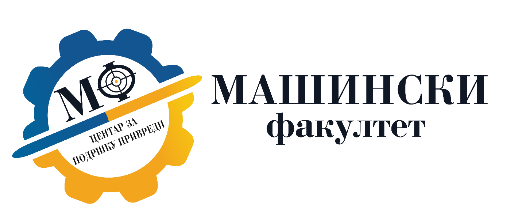 Дан, мјесец и година рођењаМјесто рођењаДржављанствоМатични бројБрој личне картеКонтакт телефонАдресаОбука коју полазник похађа 1.3 Подаци о претходном образовању полазника1.3 Подаци о претходном образовању полазника1.3 Подаци о претходном образовању полазникаТачан назив и степен претходно стеченог школског  образовањаТачан назив установе гдје је завршио претходно образовање  Мјесто и година у којој је завршена школа/факултет1.4 Додатно неформално образовање које посједује полазник  1.4 Додатно неформално образовање које посједује полазник  1.4 Додатно неформално образовање које посједује полазник  Назив установе/ предузећа код кога је извршена додатна обука  Назив завршене дообуке или курсаВријеме трајања дообуке или курсаУписати специјализације или лиценце , ако их полазник посједује1.5 Досадашње радно искуство полазника1.5 Досадашње радно искуство полазника1.5 Досадашње радно искуство полазникаНазив предузећа или установа гдје је био запослен до садаКратак опис послова које је до сада обављао на радном мјестуУкупни досадашњи радни стажПознавање страног језика (уписати језик који познаје)Познавање рада на рачунару                                       ДА                                       НЕ                                       ДА                                       НЕ1.6 Подаци о тренутном запослењу1.6 Подаци о тренутном запослењу1.6 Подаци о тренутном запослењуТренутни радни статус                            Запослен                                     Незапослен                            Запослен                                     НезапосленНазив предузећа или установе у којој тренутно ради1.7 Датум:1.8 Пријавни лист попунио: 1.8 Пријавни лист попунио: 